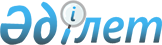 О проекте Указа Президента Республики Казахстан "О мерах по реализации Послания Главы государства народу Казахстана от 14 декабря 2012 года "Стратегия "Казахстан-2050" - новый политический курс состоявшегося государства"Постновление Правительства Республики Казахстан от 15 декабря 2012 года № 1611      Правительство Республики Казахстан ПОСТАНОВЛЯЕТ:

      внести на рассмотрение Президента Республики Казахстан проект Указа Президента Республики Казахстан «О мерах по реализации Послания Главы государства народу Казахстана от 14 декабря 2012 года «Стратегия «Казахстан-2050» - новый политический курс состоявшегося государства».      Премьер-Министр

      Республики Казахстан                       С. Ахметов Указ Президента Республики Казахстан О мерах по реализации Послания Главы государства

народу Казахстана от 14 декабря 2012 года

«Стратегия «Казахстан-2050»: новый политический

курс состоявшегося государства»      В целях реализации Послания Главы государства народу Казахстана от 14 декабря 2012 года «Стратегия «Казахстан-2050»: новый политический курс состоявшегося государства» ПОСТАНОВЛЯЮ:

      1. Утвердить прилагаемый Общенациональный план мероприятий по реализации Послания Главы государства народу Казахстана от 14 декабря 2012 года «Стратегия «Казахстан-2050»: новый политический курс состоявшегося государства» (далее - Общенациональный план).

      2. Правительству Республики Казахстан:

      1) обеспечить неукоснительное и своевременное исполнение мероприятий Общенационального плана, а также проведение на системной ocнове информационно-разъяснительной работы по положениям Послания Главы государства народу Казахстана от 14 декабря 2012 года «Стратегия «Казахстан-2050»: новый политический курс состоявшегося государства»;

      2) ежегодно, к 25 января и 25 июля, по итогам полугодия и года представлять в Администрацию Президента Республики Казахстан информацию о ходе выполнения Общенационального плана.

      3. Первым руководителям государственных органов, непосредственно подчиненных и подотчетных Президенту Республики Казахстан, центральных и местных исполнительных органов, других государственных органов обеспечить неукоснительное и своевременное исполнение мероприятий Общенационального плана.

      4. Контроль за исполнением настоящего Указа возложить на Администрацию Президента Республики Казахстан.

      5. Настоящий Указ вводится в действие со дня подписания.      Президент

      Республики Казахстан                       Н.НазарбаевУтвержден     

Указом Президента

Республики Казахстан

от  декабря 2012 года №  Общенациональный план мероприятий

по реализации Послания Главы государства народу Казахстана

от 14 декабря 2012 года «Стратегия «Казахстан - 2050»:

новый политический курс состоявшегося государства»      Примечание: расшифровка аббревиатур:

      ААЭ - Агентство Республики Казахстан по атомной энергетике

      АБЭКП - Агентство Республики Казахстан по борьбе с экономической и коррупционной преступностью (финансовая полиция)

      АДГС - Агентство Республики Казахстан по делам государственной службы

      АДР - Агентство Республики Казахстан по делам религий

      АДСиЖКХ - Агентство Республики Казахстан по делам строительства  и жилищно-коммунального хозяйства

      АДСиФК - Агентство Республики Казахстан по делам спорта и   физической культуры

      АЗК - Агентство Республики Казахстан по защите конкуренции (Антимонопольное агентство)

      АО «НУХ «КазАгро» - акционерное общество «Национальный  управляющий холдинг «КазАгро»  

      АО «ФНБ «Самрук-Казына» - акционерное общество «Фонд национального благосостояния «Самрук-Казына»

      АОО «Назарбаев Университет» - автономная организация образования «Назарбаев Университет»

      АО «Зерде» - акционерное общество «Зерде»

      АРЕМ - Агентство Республики Казахстан по регулированию  естественных монополий

      АС - Агентство Республики Казахстан по статистике

      АУЗР - Агентство Республики Казахстан по управлению земельными ресурсами

      ВС - Верховный Суд Республики Казахстан

      ВСС - Высший Судебный Совет Республики Казахстан

      ГП - Генеральная прокуратура Республики Казахстан

      КНБ - Комитет национальной безопасности Республики Казахстан

      МВД - Министерство внутренних дел Республики Казахстан

      МЗ - Министерство здравоохранения Республики Казахстан

      МИД - Министерство иностранных дел Республики Казахстан

      МИНТ - Министерство индустрии и новых технологий Республики  Казахстан

      МКИ - Министерство культуры и информации Республики Казахстан

      МНГ - Министерство нефти и газа Республики Казахстан

      МОН - Министерство образования и науки Республики Казахстан 
					© 2012. РГП на ПХВ «Институт законодательства и правовой информации Республики Казахстан» Министерства юстиции Республики Казахстан
				№

п/пНаименование мероприятияФорма

завершенияОтветственные

исполнителиСрок

исполнения12345Стратегия Казахстан-2050 - новый политический курс для нового Казахстана

в быстро меняющихся исторических условияхСтратегия Казахстан-2050 - новый политический курс для нового Казахстана

в быстро меняющихся исторических условияхСтратегия Казахстан-2050 - новый политический курс для нового Казахстана

в быстро меняющихся исторических условияхСтратегия Казахстан-2050 - новый политический курс для нового Казахстана

в быстро меняющихся исторических условияхСтратегия Казахстан-2050 - новый политический курс для нового Казахстана

в быстро меняющихся исторических условиях1.Разработать Концепцию по вхождению Казахстана в число 30-ти самых развитых государств мира, включающую такие меры, как:

1) развитие производства

альтернативных и возобновляемых видов энергии, на которые к 2050 году должно приходиться не менее половины всего совокупного энергопотребления;

2) разработка детального плана следующей фазы индустриализации, включая сценарий развития перспективных технологических направлений, в целях увеличения в два раза к 2025 году и три раза к 2040 году доли несырьевого экспорта в общем объеме экспорта путем:

полного обновления к 2050 году отечественных производственных активов в соответствии с самыми новейшими технологическимистандартами;

разработки стратегии формирования новых рыночных ниш для отечественных производителей в самых конкурентоспособных отраслях;

развития новых производств с

упором на расширение несырьевого сектора, ориентированного на экспорт;

3) расширение к 2030 году ниши на мировом рынке космических услуг и завершение формирования

полноценной космической отрасли;

4) развитие двух ведущих

инновационных кластеров - Назарбаев Университета и Парка

инновационных технологий в

целях ускоренного перехода к низкоуглеродной экономике;

5) обеспечение роста доли малого и среднего бизнеса в экономике к 2030 году не менее чем в 2 раза;

6) увеличение объема транзитных перевозок через Казахстан к 2020 году - в 2 раза, а к 2050 году в 10 раз к уровню 2012 года;

7) увеличение к 2050 году доли продукции сельского хозяйства в ВВП в 5 разпроект Указа

Президента

Республики

КазахстанМЭРТ, Совет по конкурентоспособности

при Правительстве

Республики Казахстанкоординатор:

Премьер-Министр

Республики Казахстан

Ахметов С.Н.сентябрь

2013 года2.Провести ревизию всех действующих документов системы государственного планирования (далее - СПД) и при разработке новых обеспечить интеграцию

основных положений действующих с последующей постановкой на утратуинформация в

Администрацию

Президента

Республики

КазахстанМЭРТ, государственные

органыкоординатор:

Заместитель

Премьер-министра

Республики Казахстан

Келимбетов К.Н.ноябрь

2013 годаПервое направление.

Экономическая политика нового курса - всеобъемлющий экономический прагматизм на принципах прибыльности, возврата от инвестиций и конкурентоспособностиПервое направление.

Экономическая политика нового курса - всеобъемлющий экономический прагматизм на принципах прибыльности, возврата от инвестиций и конкурентоспособностиПервое направление.

Экономическая политика нового курса - всеобъемлющий экономический прагматизм на принципах прибыльности, возврата от инвестиций и конкурентоспособностиПервое направление.

Экономическая политика нового курса - всеобъемлющий экономический прагматизм на принципах прибыльности, возврата от инвестиций и конкурентоспособностиПервое направление.

Экономическая политика нового курса - всеобъемлющий экономический прагматизм на принципах прибыльности, возврата от инвестиций и конкурентоспособности3.Внести предложения по внедрению современных инструментов менеджмента и принципов корпоративного управления в государственном секторедоклад Главе

государстваМЭРТ, АДГС, МФ, МОНкоординатор:

заместитель Руководителя Администрации

Президента Республики

Казахстан Байбек Б.К.сентябрь

2013 года4.Разработать комплекс мер по

привлечению лучших иностранных специалистов для реализации новой экономической политики с

обязательным обучением отечественных кадровинформация в

Администрацию

Президента

Республики

КазахстанМЭРТ, МИНТ, МНГ,

МОН, МТЗСН, МСХ, МИД,

АО «ФНБ «Самрук -

Казына», акимы г.г.

Астаны, Алматы,

областейкоординатор:

Заместитель

Премьер-Министра

Республики Казахстан

Министр индустрии и

новых технологий

Республики Казахстан

Исекешев А.О.апрель

2013 года5.Принять Концепцию новой бюджетной политики, направленную на использование бюджетных ресурсов в пределах возможностей и сокращение дефицита государственного бюджета, обеспечение бережного и продуманного бюджетно-финансового процесса, инвестирование бюджетных средств и средств Национального фонда в продуктивные стратегические общенациональные проекты с точки зрения долгосрочной перспективы с применением жесткой системы отборанормативные

правовые актыМЭРТ, МФ, НБ, СКкоординатор:

Заместитель Премьер-министра

Республики Казахстан

Келимбетов К.Н.май 2013 года6.Провести ревизию всех действующих налоговых льгот с целью повышения их эффективностипроект ЗаконаМЭРТ, МФ, МЮ, НЭП

«Атамекен»координатор:

Заместитель

Премьер-министра

Республики Казахстан

Келимбетов К.Н.октябрь

2013 года7.Принять меры по либерализации

налогового и систематизации

таможенного администрирования, упростить и минимизировать налоговую отчетность с поэтапным переходом хозяйствующих субъектов на полный режим электронной отчетностинормативные

правовые актыМФ, МТК, МЭРТ, МЮ,

НЭП «Атамекен»координатор:

Заместитель

Премьер-министра

Республики Казахстан

Орынбаев Е.Т.декабрь

2013 года8.Разработать комплекс стимулирующих мер (концепцию), предусматривающих внедрение:

с 2015 года практики освобождения от налогов компаний и граждан, вкладывающих средства в образование и медицинское страхование;

с 2020 года практики налогового кредитованияпредложения в

Администрацию

Президента

Республики

КазахстанМЭРТ, МФ, МОН, МЗ,

НЭП «Атамекен»координатор:

Заместитель Премьер-

Министра Республики

Казахстан

Орынбаев Е.Т.июнь

2013 года9.Разработать концептуально новую систему денежно-кредитной политики, направленной на:

обеспечение защиты доходов населения и удержание приемлемого для экономического роста уровня инфляции;

совершенствование регулирования финансовой системы, обеспечивающей очищение банков от проблемных кредитов;

обеспечение потребности приоритетных секторов экономики в доступных денежных ресурсахнормативный

правовой актНБ, МЭРТ, МФ, МИНТ,

МСХкоординатор:

Заместитель

Премьер-министра

Республики Казахстан

Келимбетов К.Н.апрель

2013 года10.Обеспечить постоянный контроль за уровнем государственного долга страны и квазигосударственного сектора, в том числе за счет снижения бюджетного дефицита относительно ВВП с 2,1 % в 2013 году до 1,5 % в 2015 годуинформация в

Администрацию

Президента

Республики

КазахстанМЭРТ, МФ, НБ, АО

«ФНБ «Самрук-Казына»координатор:

Заместитель

Премьер-министра

Республики Казахстан

Келимбетов К.Н.январь

2014-2016 годов11.Разработать Государственную программу по развитию инфраструктуры, предусматривающую создание «инфраструктурных центров», опережающей инфраструктуры транспортной системыпроект Указа

Президента

Республики

КазахстанМТК, МНГ, МИНТ,

МЭРТ, МФ, АО «ФНБ

«Самрук-Казына», акимы г.г. Астаны,

Алматы и областейкоординатор:

Заместитель

Премьер-министра

Республики Казахстан

Кушербаев К.Е.ноябрь

2013 года12.Принять программу «Глобальная

инфраструктурная интеграция»,

предусматривающую создание совместных предприятий в регионе и мирепостановление

Правительства

Республики

КазахстанМЭРТ, МНГ, МИНТ, МФ,

АО «ФНБ «Самрук-Казына»координатор:

Заместитель Премьер-

Министра Республики

Казахстан

Келимбетов К.Н.ноябрь

2013 года13.Внести предложения по участию

национальных компаний в

стимулировании развития экономики будущего, учитывающие секторы, которые появятся в результате третьей индустриальной революцииинформация в

Администрацию

Президента

Республики

КазахстанМИНТ, МНГ, МООС,

МЭРТ, АО «ФНБ

«Самрук-Казына»координатор:

Заместитель

Премьер-Министра

Республики Казахстан - Министр индустрии и

новых технологий

Республики Казахстан

Исекешев А.О.июнь

2013 года14.Внести предложения по стимулированию развития транзитного потенциала в сфере информационных технологий в целях обеспечения к 2030 году пропуска через Казахстан не менее 2-3 % мировых информационных потоков, а к 2050 г. не менее 5 %информация в

Администрацию

Президента

Республики

КазахстанМТК, МИНТ, МЭРТ, АО

«ФНБ «Самрук-Казына»координатор:

Заместитель

Премьер-министра

Республики Казахстан

Кушербаев К.Е.июнь

2013 года15.Разработать Концепцию эффективного управления природными ресурсами и использования доходов от сырьевого сектора, предусматривающую меры по:

наращиванию темпов добычи и

поставки на мировые рынки природных ресурсов для использования высокого мирового спроса в интересах страны;

созданию условий привлечения

иностранных инвестиций только на условиях применения современных технологий добычи и переработки сырья, а также создания новейших производств;

внедрению добывающими предприятиями только экологически безвредных производств созданию стратегического «резерва» углеводородного сырья;

обеспечению внутреннего рынка горюче-смазочными материалами отечественного производства в соответствии с новыми экологическими стандартамипроект Указа

Президента

Республики

КазахстанМНГ, МИНТ, МООС,

МЭРТ, МФ, ААЭ, АО

«ФНБ «Самрук-Казына»координатор:

Премьер-Министр

Республики Казахстан Ахметов С.Н.сентябрь

2013 года16.Внести изменения в Государственную программу по форсированному индустриально-инновационному развитию по вопросам:

импорта промышленных мощностей и обмена технологиями; создания и развития совместных международных компаний и выгодных для страны партнерствпроект Указа

Президента

Республики

КазахстанМИНТ, МТК, МСХ, МНГ,

АО «ФНБ

«Самрук-Казына»координатор:

Заместитель

Премьер-Министра

Республики Казахстан - Министр индустрии и

новых технологий

Республики Казахстан

Исекешев А.О.сентябрь

2013 года17.Внести предложения по созданию международной организации «Зеленый мост»информация в

Администрацию

Президента

Республики

КазахстанМООСкоординатор:

Заместитель

Премьер-министра

Республики Казахстан

Кушербаев К.Е.ноябрь

2013 года18.Приступить к реализации проекта Green4 на базе четырех городов-спутников вокруг Алматыинформация в

Администрацию

Президента

Республики

КазахстанМООС, АДСЖКХ, МИНТ,

МЭРТ, акимы г.

Алматы и Алматинской

областикоординатор:

Заместитель

Премьер-министра

Республики Казахстан

Кушербаев К.Е.июль

2013 года19.Принять Программу развития агропромышленного комплекса страны до 2020 года, которая включает:

масштабную модернизацию сельского хозяйства с учетом растущего глобального спроса на продовольствие и увеличение к 2020 году объема государственной поддержки сельского хозяйства в 4,5 раза, значительный рост урожайности;

увеличение посевных площадей;

внедрение новых технологий;

создание кормовой базы

животноводства мирового уровня;

определение видов продовольственной продукции,

массовое производство которой

позволит завоевать крупные

экспортные рынки;

создание национальных конкурентоспособных брендов с

акцентом на экологичность,

обеспечив вхождение страны в

разряд глобальных игроков в

области экологически чистого

производства;

принятие системных законодательных и экономических мер по созданию средних и крупнотоварных сельскохозяйственных производств, ориентированных на внедрение новейших агротехнологий;

введение повышенных налоговых ставок на земли. которые осваиваются в течение определенного периода после их предоставленияпостановление

Правительства

Республики

КазахстанМСХ, НУХ «Казагро»координатор:

Заместитель

Премьер-министра

Республики Казахстан

Кушербаев К.Е.июнь

2013 года20.Разработать Государственную программу "Управления водными ресурсами Казахстана", предусматривающую:

на первом этапе до 2020 года:

решение проблемы обеспечения

населения питьевой водой:

внедрение передового опыта решения проблем водообеспечения, в том числе за счет применения новых технологий добычи и

использования подземных вод, влагосберегающих технологий;

проведение на системной основе мер по информационной пропаганде водосбережения;

на втором этапе до 2040 года: обеспечение потребностей в воде орошаемого земледелияпроект Указа

Президента

Республики

КазахстанМСХ, МООС, АДСЖКХ,

АУЗР, МЭРТ, МКИ,

МОН, МИНТ, МЗ,

МИД, акимы гг.

Астаны, Алматы и

областейкоординатор:

Заместитель

Премьер-министра

Республики Казахстан

Кушербаев К.Е.октябрь

2013 годаВторое направление.

Всесторонняя поддержка предпринимательства - ведущей силы национальной

экономикиВторое направление.

Всесторонняя поддержка предпринимательства - ведущей силы национальной

экономикиВторое направление.

Всесторонняя поддержка предпринимательства - ведущей силы национальной

экономикиВторое направление.

Всесторонняя поддержка предпринимательства - ведущей силы национальной

экономикиВторое направление.

Всесторонняя поддержка предпринимательства - ведущей силы национальной

экономики21.Принять комплекс мер по:

поощрению малого и среднего бизнеса к объединению и кооперации, создав соответствующую систему поддержки и стимулов;

развитию внутреннего рынка путем поощрения местных бизнес-инициатив и минимального, но жесткого регулирования;

введению жесткой системы

ответственности для чиновников, создающих препоны развитию бизнеса;

созданию условий и предпосылок для активного роста и перехода мелких предприятий и индивидуальных предпринимателей в категорию среднего бизнеса

совершенствованию механизмов

поддержки отечественных производителей, защиты и

продвижения их интересов в рамках ЕЭП, а также предстоящего вступления в ВТОинформация в

Администрацию

Президента

Республики

КазахстанМЭРТ, МФ, МИНТ,

АДГС, MTK, МСХ, МЮ,

МНГ, ГП, акимы гг.

Астаны, Алматы и

областей, НЭП

«Атамекен»координатор:

Заместитель

Премьер-министра

Республики Казахстан

Орынбаев Е.Т.

 

 

 

 

 координатор:

Заместитель

Премьер-министра

Республики Казахстан

Келимбетов К.Н.июль

2013 года22.Внести изменения в законодательство, направленные на четкое разграничение понятий микро, малый, средний и крупный бизнеснормативные

правовые актыМЭРТ, МФкоординатор:

Заместитель

Премьер-министра

Республики Казахстан

Орынбаев Е.Т.декабрь

2013 года23.Отменить все разрешения и лицензии, прямо не влияющие на безопасность жизнедеятельности граждан Казахстана, заменив их

уведомленияминормативные

правовые актыМЭРТ, центральные

государственные

органыкоординатор:

Заместитель

Премьер-министра

Республики Казахстан

Орынбаев Е.Т.декабрь

2013 года24.Создать на законодательной

основе условия для самостоятельного регулирования бизнесом вопросов контроля качества предоставляемых товаров,

работ и услугнормативный

правовой актМИНТ, НЭП

«Атамекен»координатор:

Заместитель

Премьер-министра

Республики Казахстан - Министр

индустрии и новых

технологий

Республики Казахстан

Исекешев А.О.июль

2013 года25.Выработать новую систему защиты прав потребителей, предусматривающую упрощенный

порядок принятия судебных решенийнормативный

правовой актАЗК, ВСкоординатор:

Заместитель

Премьер-министра

Республики Казахстан

Келимбетов К.Н.июль

2013 года26.Внести в Парламент Республики

Казахстан законопроект о

Национальной палате предпринимателей, предусматривающий обязательное членство предпринимателей в данной Палате, а также делегирование ей части полномочий и функций государственных органов в сфере профессионально-технического образования, внешнеэкономической деятельности, поддержки малого бизнеса особенно в моногородах и сельской местностипроект Закона

Республики

КазахстанМЭРТ, МОН, МТСЗН, НЭП «Атамекен»,

акимы гг. Астаны,

Алматы и областейкоординатор:

Заместитель

Премьер-министра

Республики Казахстан

Орынбаев Е.Т.декабрь

2013 года27.Внести предложения по приватизации путем передачи в частный сектор отдельных государственных предприятий,

квазигосударственных компаний и иных организаций нестратегического характера с привлечением НЭП «Атамекен»информация в

Администрацию

Президента

Республики

КазахстанМЭРТ, МФ, АЗК, АО

«ФНБ «Самрук-Казына»,

акимы гг.

Астаны, Алматы и

областей, НЭП

«Атамекен»координатор:

Заместитель Премьер-

Министра Республики

Казахстан

Келимбетов К.Н.ноябрь

2013 годаТретье направление.

Новые принципы социальной политики - социальные гарантии и личная

ответственностьТретье направление.

Новые принципы социальной политики - социальные гарантии и личная

ответственностьТретье направление.

Новые принципы социальной политики - социальные гарантии и личная

ответственностьТретье направление.

Новые принципы социальной политики - социальные гарантии и личная

ответственностьТретье направление.

Новые принципы социальной политики - социальные гарантии и личная

ответственность28.Разработать Закон Республики

Казахстан о минимальных социальных стандартах и гарантиях для граждан, предусматривающий поэтапное повышение стандартов

качества жизни с учетом роста экономикипроект Закона

Республики

КазахстанМЭРТ, МТСЗН, МОН, МЗ, АДСЖКХ, АДСФК, МКИ, МФ, МООС, АРЕМкоординатор:

Заместитель Премьер-

Министра Республики

Казахстан

Орынбаев Е.Т.декабрь

2013 года29.Скорректировать, ориентировав на потребности рынка труда:

Программу «Занятость-2020»;нормативные

правовые актыМТСЗН, акимы гг.

Астаны, Алматы и

областейсентябрь

2013 года29.Государственную программу

развития образования до 2020

годанормативные

правовые актыМОН, акимы гг.

Астаны, Алматы и

областейсентябрь

2013 года29.Государственную программу по форсированному индустриально-инновационному развитиюнормативные

правовые актыМИНТ, МТСЗН, МОН,

акимы гг. Астаны,

Алматы и областейсентябрь

2013 года29.Программа «Дорожная карта бизнеса-2020»нормативные

правовые актыМЭРТ, МИНТ, акимы

гг. Астаны, Алматы и

областейкоординатор:

Заместитель

Премьер-министра

Республики Казахстан - Министр

индустрии и новых

технологий

Республики Казахстан

Исекешев А.О.сентябрь

2013 года30.Внести изменения в законодательство по вопросам предоставления социальной поддержки безработным гражданам при условии их переобучения и получении новой профессиинормативные

правовые актыМТСЗН, МОН, акимы

гг. Астаны, Алматы и

областейкоординатор:

Заместитель Премьер-

Министра Республики

Казахстан

Орынбаев Е.Т.декабрь

2013 года31.Создать условия, поощряющие

работодателей к активному привлечению к работе социально уязвимых слоев населения, прежде всего, людей с ограниченными

возможностями, обеспечив их заработной платойнормативные

правовые актыМТСЗН, МЭРТ, МФкоординатор:

Заместитель Премьер-

Министра Республики

Казахстан

Орынбаев Е.Т.декабрь

2013 года32.Определить и тарифицировать перечень необходимых и перспективных проектов в регионахрешение МВК

по вопросам

региональной

политикиМЭРТ, МВК по

вопросам

региональной

политикикоординатор:

Заместитель Премьер-

Министра Республики

Казахстан

Кушербаев К.Е.июнь

2013 года33.Разработать долгосрочную программу по развитию малых городов, формированию на их базе индустриально-производственных городов-спутников крупных агломераций за счет реализации соответствующих индустриальных проектов с учетом отраслевой специализации регионовпостановление

Правительства

Республики

КазахстанМЭРТ, МВК по

вопросам

региональной

политики, акимы гг.

Астаны, Алматы и

областейкоординатор:

Заместитель

Премьер-министра

Республики Казахстан

Кушербаев К.Е.декабрь

2013 года34.Разработать Комплексный план по решению проблем миграции, усилению контроля за миграционными потоками из сопредельных государств, созданию благоприятных условий для отечественных квалифицированных кадров с тем, чтобы не допустить их чрезмерного оттока на зарубежные рынки трудапостановление

Правительства

Республики

КазахстанМВД, МТСЗН, МОН,

МЭРТ, МИДкоординатор:

Заместитель Премьер-

Министра Республики

Казахстан

Орынбаев Е.Т.октябрь

2013 года35.Разработать комплекс мер по

развитию приграничных районовпостановление

Правительства

Республики

КазахстанМЭРТ, МТК, МСХ,

МИНТ, КНБ,

МВД, МТСЗН, АДСЖКХ,

АУЗР, АО «НУХ

«КазАгро», АО «ФНБ

«Самрук-Казына», АО

«Зерде», акимы гг.

Астаны, Алматы и

областейкоординатор:

Заместитель Премьер-

Министра Республики

Казахстан

Кушербаев К.Е.ноябрь

2013 года36.Интегрировать все ранее принятые программы по развитию предпринимательства и поддержке бизнеса, ориентировав их в конечном итоге на фактическое создание рабочих мест, трудоустройство безработного населенияинформация в

Администрацию

Президента

Республики

КазахстанМЭРТ, МИНТкоординатор:

Заместитель Премьер-

Министра Республики

Казахстан

Келимбетов К.Н.октябрь

2013 года37.Разработать механизмы выделения бюджетных средств в регионы с высоким уровнем безработных и людей с низкими доходамиинформация в

Администрацию

Президента

Республики

КазахстанМЭРТ, МФ, акимы гг.

Астаны, Алматы и

областейкоординатор:

Заместитель Премьер-

Министра Республики

Казахстан

Келимбетов К.Н.октябрь

2013 года38.Обеспечить разработку нового

Закона Республики Казахстан о профессиональных союзах и о регулировании трудовой деятельностипроект Законов

Республики

КазахстанМТСЗНкоординатор:

Заместитель Премьер-

Министра Республики

Казахстан

Орынбаев Е.Т.апрель

2013 года39.Выработать новые подходы в

отношении оплаты труда и

сокращения имеющихся диспропорций в гражданской службеинформация в

Администрацию

Президента

Республики

КазахстанМТСЗН, МЭРТкоординатор:

Заместитель

Премьер-министра

Республики Казахстан

Орынбаев Е.Т.апрель

2013 года40.Выработать меры по поощрению

государством усыновления сирот гражданами и строительству детских домов семейного типаинформация в

Администрацию

Президента

Республики

КазахстанМОН, акимы гг.

Астаны, Алматы и

областейкоординатор:

Заместитель Премьер-

Министра Республики

Казахстан

Орынбаев Е.Т.апрель

2013 год41.Внести изменения в законодательство в части ужесточения наказания за преступления, направленные против материнства и детства, а также нарушения в этой сфере, вплоть до самых мелкихпроекты

законов

Республики

КазахстанГП, МВД, МЮ, МОН,

МТСЗНкоординатор:

Заместитель

Премьер-министра

Республики Казахстан

Орынбаев Е.Т.ноябрь

2013 года42.Реформировать систему

стимулирования рождаемости и

поддержки многодетности, разработав комплекс мероприятий, включающий в себя материальные и

нематериальные стимулы, такие как льготное налогообложение, медицинское и социальное обслуживание, предоставление новых возможностей на рынке труда

и т.п.информация в

Администрацию

Президента

Республики

КазахстанМТСЗН, МФ, МЭРТ, МЗ,

акимы гг.

Астаны, Алматы и

областейкоординатор:

Заместитель

Премьер-министра

Республики Казахстан

Орынбаев Е.Т.декабрь

2013 года43.Выработать предложения по

дальнейшему совершенствованию политики гендерного равенства в общественных, экономических и трудовых сферахинформация в

Администрацию

Президента

Республики

КазахстанНКДЖСДП, МТСЗН, АДГС, МКИкоординатор:

Заместитель Премьер-

Министра Республики

Казахстан

Орынбаев Е.Т.июнь

2013 года44.Внести предложения по внедрению новых единых стандартов качества

медицинских услуг, а также

усовершенствованию и унифицированию материально-технического оснащения медицинских организаций, предусмотрев:

предоставление качественных и доступных медицинских услуг;

диагностирование и лечение

максимально широкого спектра

болезней;

развитие профилактической медицины, как основного инструмента в предупреждении заболеваний, а также проведение информационно-разъяснительной

работы с населением;

внедрение услуг «смарт-медицины»,

дистанционной профилактики и

лечения, «электронной медицины»информация в

Администрацию

Президента

Республики

КазахстанМЗ, МКИ, МТК, МЭРТ,координатор: Заместитель

Премьер-Министра

Республики Казахстан

Орынбаев Е.Т.декабрь

2013 года45.Внести предложения по введению новых подходов к обеспечению здоровья детей, включая законодательное закрепление в минимальных стандартах жизни охват детей всем спектром медицинского обслуживанияинформация в

Администрацию

Президента

Республики

КазахстанМЗ, МОН, МФ, МЭРТкоординатор:

Заместитель

Премьер-министра

Республики Казахстан

Орынбаев Е.Т.сентябрь

2013 года46.Внести предложения с указанием конкретных сроков по укреплению медицинских вузов сетью специализированных образовательных организаций среднего уровня, а также интегрированию в учебный процесс повседневной практикиинформация в

Администрацию

Президента

Республики

КазахстанМЗ, МОН, МФ, МЭРТ,

акимы областей, 

гг. Астаны, Алматы и координатор:

Заместитель

Премьер-министра

Республики Казахстан

Орынбаев Е.Т.май

2013 года47.Внести предложения по усилению практической научно-исследовательской работы медицинских вузов, а также концентрации в них новейших знаний и технологических достиженийпредложения в

Администрацию

Президента

Республики

КазахстанМЗ, МОН, НУкоординатор:

Заместитель Премьер-

Министра Республики

Казахстан

Орынбаев Е.Т.декабрь

2013 года48.Внести предложения по созданию условий для развития частной медициныпредложения в

Администрацию

Президента

Республики

КазахстанМЗ, АЗК, акимы гг.

Астаны, Алматы и

областейкоординатор:

Заместитель

Премьер-министра

Республики Казахстан

Орынбаев Е.Т.декабрь

2013 года49.Внести изменения в законодательство по вопросам проведения международной аккредитации медицинских вузов и учрежденийнормативный

правовой актМЗ, МОНкоординатор:

Заместитель

Премьер-министра

Республики Казахстан

Орынбаев Е.Т.декабрь

2013 года50.Внести изменения в Программу

развития физической культуры и спорта, предусмотрев меры по развитию физкультуры, массового спорта, спорта высших достижений и строительству физкультурно-оздоровительных

объектов по типовым проектам, в том числе дворовыхпостановление

Правительства

Республики

КазахстанАДСиФК, АДСиЖКХ,

акимы гг. Астаны,

Алматы и областейкоординатор:

Заместитель Премьер-

Министра Республики

Казахстан

Орынбаев Е.Т.июль

2013 годаЧетвертое направление.

Знания и профессиональные навыки - ключевые ориентиры современной системы

образования, подготовки и переподготовки кадровЧетвертое направление.

Знания и профессиональные навыки - ключевые ориентиры современной системы

образования, подготовки и переподготовки кадровЧетвертое направление.

Знания и профессиональные навыки - ключевые ориентиры современной системы

образования, подготовки и переподготовки кадровЧетвертое направление.

Знания и профессиональные навыки - ключевые ориентиры современной системы

образования, подготовки и переподготовки кадровЧетвертое направление.

Знания и профессиональные навыки - ключевые ориентиры современной системы

образования, подготовки и переподготовки кадров51.Внести изменения и дополнения

в программу «Балапан», продлить срок реализации до 2020 года, обеспечить 100 % охват детей дошкольным образованием и воспитанием и разработать новые методы дошкольного образованияпостановление

Правительства

Республики

КазахстанМОН, МЭРТ, МЮ, МФ,

акимы гг.

Астаны, Алматы и

областейкоординатор:

Заместитель Премьер-

Министра Республики

Казахстан

Орынбаев Е.Т.сентябрь

2013 года52.Начиная с 2013 - 2014 учебного года обеспечить развитие системы инженерного образования и современных технических специальностей с присвоением сертификатов международного образцаинформация в

Администрацию

Президента

Республики

КазахстанМОН, МТСЗН, МИНТ,

МСХ, МТК, МНГ,

АДСЖКХ, НКА, акимы

гг. Астаны, Алматы и

областейкоординатор:

Заместитель Премьер-

Министра Республики

Казахстан

Орынбаев Е.Т.сентябрь

2013 года53.Обеспечить на базе высших учебных заведений создание и развитие прикладных и научно-исследовательских подразделений, а также принятие программ по развитию научно-исследовательской

деятельностиинформация в

Администрацию

Президента

Республики

КазахстанМОНкоординатор:

Заместитель

Премьер-министра

Республики Казахстан Орынбаев Е.Т.июнь

2013 года54.Разработать предложения по

многоступенчатой системе грантов на обучениепредложения в

Администрацию

Президента

Республики

КазахстанМОН, МФ, МЭРТкоординатор:

Заместитель

Премьер-министра

Республики Казахстан

Орынбаев Е.Т.сентябрь

2013 года55.Законодательно закрепить обязательную производственную

практику на предприятиях, начиная со второго курса обучения в вузепроект Закона

Республики

КазахстанМОН, МИНТ, МТСЗН,

МФ, акимы гг.

Астаны, Алматы и

областейкоординатор:

Заместитель

Премьер-министра

Республики Казахстан

Орынбаев Е.Т.сентябрь

2013 года56.Обеспечить совершенствование

методики преподавания, развитие системы электронного обучения, включая дистанционное обучение, а

также создание региональных школьных центровинформация в

Администрацию

Президента

Республики

КазахстанМОН, МФ, акимы гг.

Астаны,

Алматы и областейкоординатор:

Заместитель Премьер-

Министра Республики

Казахстан

Орынбаев Е.Т.июль

2013 года57.Принять меры по прекращению

обучения по устаревшим либо

невостребованным научным и

образовательным дисциплинам и

программаминформация в

Администрацию

Президента

Республики

КазахстанМОН, МЭРТ, МФ, акимы

гг. Астаны, Алматы и

областейкоординатор:

Заместитель Премьер-

Министра Республики

Казахстан

Орынбаев Е.Т.май

2013 года58.Внести изменения в учебные планы высшего и среднего образования в части обучения практическим навыкам и квалификации, в том числе ориентированные на предпринимательствоинформация в

Администрацию

Президента

Республики

КазахстанМОН, МЭРТ, МФ, акимы

гг. Астаны, Алматы и

областейкоординатор:

Заместитель Премьер-

Министра Республики

Казахстан

Орынбаев Е.Т.июнь

2013 года59.Выработать предложения по

обеспечению трансферта необходимых технологий и обучения специалистов, предусмотрев меры по:

полноценной кооперации науки

и бизнеса;

определению межотраслевых секторов, где возможен трансферт технологий, создав на них спрос со стороны крупных недропользователей и нацкомпаний;

законодательному урегулированию государственно-частного партнерства в части инновационных исследованийинформация в

Администрацию

Президента

Республики

КазахстанМИНТ, МЭРТ, МОН,

МНГ, акимы

гг. Астаны, Алматы и

областей,

АОО «Назарбаев

Университет»координатор:

Заместитель

Премьер-Министра

Республики Казахстан - Министр индустрии и

новых технологий

Республики Казахстан

Исекешев А.О.март

2013 года60.Внести предложения по участию

казахстанских ученых в масштабных международных научно-исследовательских проектахинформация в

Администрацию

Президента

Республики

КазахстанМОН, МИНТ, МИД,

акимы гг.

Астаны, Алматы и

областейкоординатор:

Заместитель

Премьер-министра

Республики Казахстан

Орынбаев Е.Т.март

2013 года61.Разработать дорожные карты по

формированию перспективных

национальных кластеров на базе:

Парка инновационных технологийпостановление

Правительства

Республики

КазахстанМИНТкоординатор:

Заместитель

Премьер-Министра

Республики Казахстан - Министр индустрии и новых технологий

Республики Казахстан

Исекешев А.О.июнь

2013 года61.АОО «Назарбаев Университет»информация в

Администрацию

Президента

Республики

Казахстанкоординатор:

Заместитель

Премьер-министра

Республики Казахстан

Орынбаев Е.Т.июнь

2013 года62.Провести ревизию законодательства, регулирующего вопросы авторских прав и патентовинформация в

Администрацию

ПрезидентаМЮ, МИНТ, MOHкоординатор:

Заместитель

Премьер-Министра

Республики Казахстан - Министр индустрии и новых технологий

Республики Казахстан

Исекешев А.О.август

2013 года63.Проанализировать ранее выданные патенты и зарегистрированные авторские права на предмет их возможной коммерциализацииинформация в

Администрацию

Президента

Республики

КазахстанМИНТ, МОН, МЮ, МНГ,

МСХ, МТКкоординатор:

Заместитель

Премьер-Министра

Республики Казахстан - Министр индустрии и новых технологий

Республики Казахстан

Исекешев А.О.декабрь

2014 годаПятое направление. Дальнейшее укрепление государственности и развитие

казахстанской демократииПятое направление. Дальнейшее укрепление государственности и развитие

казахстанской демократииПятое направление. Дальнейшее укрепление государственности и развитие

казахстанской демократииПятое направление. Дальнейшее укрепление государственности и развитие

казахстанской демократииПятое направление. Дальнейшее укрепление государственности и развитие

казахстанской демократии64.Внести изменения и дополнения в программные документы по развитию  страны и стратегические планы государственных органов с учетом положений "Стратегии "Казахстан-2050". Новый политический курс состоявшегося государства"проекты Указа

Президента

Республики

КазахстанМЭРТ, МФ

центральные государственные органы, акимы гг. Астаны, Алматы, областейкоординатор:

Премьер-Министр

Республики Казахстан

С.Ахметовмай

2013 года65.Разработать Концепцию внедрения государственного аудитаВнести в Парламент Республики

Казахстан проект Закона Республики Казахстан о государственном аудитепроект Указа

Республики

Казахстанпроект Закона

Республики

КазахстанМЭРТ, МФ, СКМФ, МЭРТ, СКкоординатор:

Заместитель Премьер-

Министра Республики

Казахстан

Келимбетов К.Н.май

2013 года

 декабрь

2013 года66.Внедрить многоуровневую систему антикризисного реагирования со стандартными пакетами действийинформация в

Администрацию

Президента

Республики

КазахстанМЭРТ, МФ, НБкоординатор:

Заместитель

Премьер-министра

Республики Казахстан

Келимбетов К.Н.май

2013 года67.Внести проект Закона Республики Казахстан по вопросам развития местного самоуправления, включая

выборность сельских акимовпроект Закона

Республики

КазахстанМЭРТ, МЮ, МФ, ЦИК,

МВД, акимы гг.

Астаны, Алматы и

областейкоординатор:

Заместитель

Премьер-министра

Республики Казахстан Келимбетов К.Н.до 15 апреля

2013 года68.Организовать проведение выборов сельских акимовинформация в

Администрацию

Президента

Республики

КазахстанЦИК, акимы гг.

Астаны, Алматы и

областейкоординатор:

Председатель ЦИК

Республики Казахстан

Турганкулов К.Т.до сентября

2013 года69.Внести в Парламент Республики

Казахстан проекты Законов

Республики Казахстан:

по разграничению полномочий между органами государственного управления, укрепив местные

исполнительные органы необходимыми полномочиями,

штатной численностью и бюджетными средствами, с внедрением с 2014 года нового механизма формирования местных бюджетовпроект

законов

Республики

КазахстанМЭРТ, МЮ, МФ, акимы

гг. Астаны, Алматы и

областей,координатор:

Заместитель

Премьер-Министра

Республики Казахстан

Кушербаев К.Е.До 1 апреля

2013 года70.Разработать проекты указов

Президента Республики Казахстан о Национальной комиссии по кадровой

политике, квалификационных

требованиях к претендентам в

корпус «А» и механизмах карьерного роста государственных служащихпроекты

указов

Президента

Республики

КазахстанАДГС, МЭРТ, МЮкоординаторы:

заместитель

Руководителя

Администрации

Президента

Республики казахстан

Байбек Б.К.,

от Правительства

Заместитель

Премьер-Министра

Республики Казахстан

Орынбаев Е.Т.До 1 апреля

2013 года71.Внести предложения по усилению полномочий Парламента Республики

Казахстандоклад Главе

государстваАП, МЮ, НДП «Hyp

Отан», аппараты

Сената и Мажилиса

Парламента

Республки Казахстанкоординатор:

Руководитель

Администрации

Президента

Республики Казахстан

Масимов К.К.май

2013 года72.Внести в Парламент Республики

Казахстан проект Закона Республики Казахстан по усилению защиты прав собственности, гарантирования защиты договорных

обязательств и ужесточению

ответственности за их нарушениепроект Закона

Республики

КазахстанМЮ, ГП, ВС, МЭРТ,координатор:

заместитель

Руководителя

Администрации

Президента

Республики Казахстан

Донаков Т.С.июнь

2013 года73.Внести изменения в Концепцию

правовой политики на 2010 -2020 годы по вопросам повышения конкурентоспособности правовой системы Казахстана в отраслях публичного и частного правапроект Указа

Президента

Республики

КазахстанАП, МЮ, ГП, ВС, КС,

КНБ, АБЭКП, МЭРТкоординатор:

заместитель

Руководителя

Администрации

Президента

Республики Казахстан

Донаков Т.С.май

2013 года74.Внести в Парламент Республики

Казахстан проекты:

1) Уголовно-процессуального кодекса;проекты

кодексов

Республики

КазахстанГП, МВД, МЮ, ВС,

КНБ, АБЭКПавгуст

2013 года74.2) Уголовно-исполнительного

кодекса;проекты

кодексов

Республики

КазахстанМВД, ГП, МЮ, ВС,

КНБ, АБЭКПсентябрь

2013 года74.3) Кодекса об

административных

правонарушенияхпроекты

кодексов

Республики

КазахстанМЮ, МВД, ГП, ВС,

КНБ, АБЭКПкоординатор:

заместитель

Руководителя

Администрации

Президента

Республики Казахстан

Донаков Т.С.сентябрь

2013 года75.Внести в Парламент Республики

Казахстан проект Закона Республики Казахстан об усилении административной ответственности за нарушения, посягающие на общественный порядок и нравственностьпроект Закона

Республики

КазахстанМЮ, МВДкоординатор:

заместитель

Руководителя

Администрации

Президента

Республики Казахстан

Донаков Т.С.сентябрь

2013 года76.Внести в Парламент Республики

Казахстан проект Закона Республики Казахстан по совершенствованию системы

предупреждения, профилактики,

пресечения и наказания за

коррупционные правонарушения

с усилением уголовной ответственности за их совершениепроект Закона

Республики

КазахстанАБЭКП, МЮ, ГП, ВС,

КС, АДГСкоординатор:

Руководитель

Администрации

Президента

Республики Казахстан

Масимов К.К.август

2013 года77.Обеспечить принятие Парламентом Республики Казахстан Закона Республики Казахстан «О государственных услугах»внесение

Закона

Республики

Казахстан на

подпись Главе

государстваМЭРТ, АДГС, МЮ, МТКкоординатор:

Премьер-Министр

Республики Казахстан

Ахметов С.Н.до 15 апреля

2013 года78.Принять меры по продолжению

реформы правоохранительных органов и спецслужб путем:

1) создания на базе Высшей

аттестационной комиссии постоянно действующей структуры по кадровой

политике в правоохранительных органах;проекты

указов

Президента

Республики

КазахстанССБ, МВД, ГП, МВД, КНБ, АБЭКП,

МЭРТ, МТСЗН, МФ, МЮ, МЧС 

 

 март

2013 года78.2) принятия плана действий по

повышению денежного содержания и пенсионного обеспечения сотрудников правоохранительных органов с увеличением размеров доплат за специальные звания (классные чины) до уровня окладов по воинским званиям военнослужащим;проекты

указов

Президента

Республики

КазахстанГП, МВД, КНБ, АБЭКП,

МЭРТ, МТСЗН, МФ, МЮ, МЧС апрель

2013 года78.3) разработки Концепции кадровой политики правоохранительных органов;проекты

указов

Президента

Республики

КазахстанМЭРТ, АДГС, МВД,

МЮ, МЧС, МФкоординатор:

Руководитель

Администрации

Президента

Республики Казахстан

Масимов К.К.май

2013 года78.4) формирования Президентского резерва руководства правоохранительных и специальных органов;проекты

указов

Президента

Республики

КазахстанМЭРТ, АДГС, МВД,

МЮ, МЧС, МФкоординатор:

Руководитель

Администрации

Президента

Республики Казахстан

Масимов К.К.июнь

2013 года79.Разработать Программу дальнейшей модернизации правоохранительной системынормативный

правовой актГП, МВД, КНБ, АБЭКП, МВД, МЮ, МФкоординатор:

Руководитель

Администрации

Президента

Республики Казахстан

Масимов К.К.июнь

2013 года80.Разработать проекты законов

Республики Казахстан, направленные на:

1) дальнейшее упрощение отправления правосудия, снижение бюрократических процедур, использование информационных технологий;проекты

законов

Республики

КазахстанВС, ГП, МЮ июнь

2013 года80.2) совершенствование системы

исполнения судебных решений;проекты

законов

Республики

КазахстанМЮ, ВС, ГПиюнь

2013 года80.3) передачу споров по незначительным вопросам в институты внесудебного урегулирования споровпроекты

законов

Республики

КазахстанМЮ, ВС, ГПкоординатор:

заместитель

Руководителя

Администрации

Президента

Республики Казахстан

Донаков Т.С.июнь

2013 года81.Подготовить специальный

Комплексный план развития

Пограничной службы Комитета

национальной безопасности Республики Казахстан и

обустройства Государственной

границы Республики Казахстан

в среднесрочный периодпроект Указа

Президента

Республики

КазахстанССБ, КНБ, МЮкоординатор:

помощник

Президента

Республики Казахстан - Секретарь Совета

Безопасности

Тажин М.М.май

2013 годаШестое направление.

Последовательная и предсказуемая внешняя политика - продвижение национальных

интересов и укрепление региональной и глобальной безопасностиШестое направление.

Последовательная и предсказуемая внешняя политика - продвижение национальных

интересов и укрепление региональной и глобальной безопасностиШестое направление.

Последовательная и предсказуемая внешняя политика - продвижение национальных

интересов и укрепление региональной и глобальной безопасностиШестое направление.

Последовательная и предсказуемая внешняя политика - продвижение национальных

интересов и укрепление региональной и глобальной безопасностиШестое направление.

Последовательная и предсказуемая внешняя политика - продвижение национальных

интересов и укрепление региональной и глобальной безопасности82.Внести предложения по

совершенствованию механизмов

укрепления региональной безопасности, в том числе в

Центральной Азии, через

внутрирегиональную интеграцию

на основе сугубо прагматических подходов в целях снижения конфликтного потенциала в регионеинформация в

Администрацию

Президента

Республики

КазахстанМИД, МО, КНБ, МВД,

СВР «Сырбар»координатор:

помощник

Президента

Республики Казахстан

Казыханов Е.Х.апрель

2013 года83.Внести предложения по дальнейшему развитию экономической и торговой

дипломатии с целью защиты и

продвижения национальных

экономических и торговых интересов в т.ч. посредством

создания института торговых

советников при посольствах Казахстана за рубежоминформация в

Администрацию

Президента

Республики

КазахстанМЭРТ, МДЭИ, МИДкоординатор:

Заместитель Премьер-

Министра Республики

Казахстан

Келимбетов К.Н.апрель

2013 года84.Внести предложения по расширению и углублению международного сотрудничества в культурно-гуманитарной, научно-образовательной и других смежных сферахинформация в

Администрацию

Президента

Республики

КазахстанМИД, МОН, МКИкоординатор:

помощник

Президента

Республики Казахстан

Казыханов Е.Х.апрель

2013 года85.Внести предложения по

совершенствованию и обеспечению правовой защиты наших граждан, их личных, семейных, деловых интересов за рубежоминформация в

Администрацию

Президента

Республики

КазахстанМИД, ГП, МЮкоординатор:

помощник

Президента

Республики Казахстан

Казыханов Е.Х.апрель

2013 года86.Внести предложения по развитию диалоговой площадки «G-Global»информация в

Администрацию

Президента

Республики

КазахстанМЭРТ, МТК, МИД, МКИкоординатор:

Заместитель

Премьер-министра

Республики Казахстан

Келимбетов К.Н.апрель

2013 года87.Внести предложения по:

поддержке и продвижению

прогрессивных международных

инициатив и участию в глобальной безопасности;

участию в процессе скорейшего

политического урегулирования

и восстановления Афганистана;

активизации экономического сотрудничества со странами

Азиатско-Тихоокеанского регионаинформация в

Администрацию

Президента

Республики

КазахстанМИД, МЭРТ, МИНТ, МО, КНБ, СВР «Сырбар»координатор:

помощник

Президента

Республики Казахстан

Казыханов Е.Х.апрель

2013 года88.Внести предложения по дальнейшему укреплению обороноспособности

Казахстана, участию в различных механизмах обеспечения международного мира и безопасностиинформация в

Администрацию

Президента

Республики

КазахстанМО, КНБ, МВД, МЧС, МИДкоординатор:

помощник Президента

Республики Казахстан - Секретарь Совета

Безопасности Тажин М.М.апрель

2013 года89.Обеспечить тесное сотрудничество с союзниками по ОДКБ в целях усиления потенциала и боеготовности коллективных сил оперативного реагированияинформация в

Администрацию

Президента

Республики

КазахстанМО, МИД, КНБ, МВД, МЧСкоординатор:

помощник Президента

Республики Казахстан - Секретарь Совета

Безопасности Тажин М.М.декабрь

2013 годаСедьмое направление.

Новый казахстанский патриотизм - основа успеха нашего многонационального и

многоконфессионального обществаСедьмое направление.

Новый казахстанский патриотизм - основа успеха нашего многонационального и

многоконфессионального обществаСедьмое направление.

Новый казахстанский патриотизм - основа успеха нашего многонационального и

многоконфессионального обществаСедьмое направление.

Новый казахстанский патриотизм - основа успеха нашего многонационального и

многоконфессионального обществаСедьмое направление.

Новый казахстанский патриотизм - основа успеха нашего многонационального и

многоконфессионального общества90.Выработать комплекс мер по

формированию нового казахстанского патриотизмаинформация в

Администрацию

Президента

Республики

КазахстанМКИ, МОН, МЭРТ, МЮ,

МФ, акимы гг.

Астаны, Алматы и областейкоординатор:

заместитель Руководителя Администрации Президента Республики Казахстан Майлыбаев Б.А.июнь

2013 года91.Повысить эффективность администрирования законодательства в части недопущения дискриминации по этническому признакуинформация в

Администрацию

Президента

Республики

КазахстанГП, МТЗСН, АДГС,

акимы гг. Астаны, Алматы и областейкоординатор:

заместитель Руководителя Администрации Президента Республики Казахстан Майлыбаев Б.А.один раз в

полугодие до

конца 2013 года92.Продолжить реализацию комплекса мер, направленных на популяризацию казахского языка и его модернизацию, в том числе путем совершенствования

терминологической работыинформация в

Администрацию

Президента

Республики

КазахстанМКИ, МОН, МЭРТ, МЮ,

МФ, акимы гг.

Астаны, Алматы и

областейкоординатор:

заместитель

Руководителя

Администрации

Президента

Республики Казахстан

Майлыбаев Б.А.сентябрь

2013 года93.Внести комплексные предложения по подготовке к переводу, начиная с 2025 года, казахского алфавита на латиницуинформация в

Администрацию

Президента

Республики

КазахстанМКИ, МОН, МФ, МЭРТкоординатор:

Премьер-Министр

Республики Казахстан

Ахметов С.Н.июнь

2013 года94.Составить список актуальных

книг, в том числе путем объявления конкурса среди молодежи, для перевода на казахский языкинформация в

Администрацию

Президента

Республики

КазахстанМКИ, МОНкоординатор:

заместитель

Руководителя

Администрации

Президента

Республики Казахстан

Майлыбаев Б.А.июнь

2013 года95.Выработать меры, направленные

на поощрение внедрения трехъязычияинформация в

Администрацию

Президента

Республики

КазахстанМКИ, МОН, МЭРТ, МЮ,

акимы гг. Астаны,

Алматы и областейкоординатор:

заместитель

Руководителя

Администрации

Президента

Республики Казахстан

Майлыбаев Б.А.сентябрь

2013 года96.Разработать Государственную

программу по противодействию

религиозному экстремизму и

терроризму и принять меры по

совершенствованию законодательства с целью

нейтрализации проявлений

религиозного экстремизма и терроризмапроект Указа

Президента

Республики

Казахстан

 

 

 проект Закона

Республики

КазахстанГП, АДР, КНБ, МВД,

СВР «Сырбар», АБЭКП, МФ, МОН, МКИ, МЮ, МЭРТ, акимы гг.

Астаны, Алматы и

областейкоординатор:

помощник

Президента

Республики Казахстан - Секретарь Совета

Безопасности

Тажин М.М.июнь

2013 года

 

 

 

 сентябрь

2013 года97.Внести предложения по формированию новых надежных

механизмов преодоления социальной, этнической, религиозной напряженности и конфликтовинформация в

Администрацию

Президента

Республики

КазахстанКНБ, ГП, АДР, МКИ,

акимы гг. Астаны,

Алматы и областейкоординатор:

помощник Президента

Республики Казахстан

- Секретарь Совета

Безопасности

Тажин М.М.март

2013 года